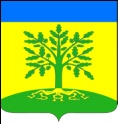 АДМИНИСТРАЦИЯ МАЛАМИНСКОГО СЕЛЬСКОГО ПОСЕЛЕНИЯУСПЕНСКОГО РАЙОНАПОСТАНОВЛЕНИЕ19.01.2022								             № 2с. МаламиноОб утверждении Порядка информирования населения об установке на автомобильных дорогах общего пользования местного значения Маламинского сельского поселения Успенского района дорожных знаков или нанесении разметки, запрещающих въезд всех транспортных средств в данном направлении, остановку или стоянку транспортных средств либо обозначающих дорогу или проезжую часть с односторонним движением либо выезд на такую дорогу или проезжую частьВ соответствии с федеральными законами от 10 декабря 1995 года № 196-ФЗ «О безопасности дорожного движения», от 06 октября 2003 года № 131-ФЗ «Об общих принципах организации местного самоуправления в Российской Федерации», от 08 ноября 2007 года № 257-ФЗ «Об автомобильных дорогах и о дорожной деятельности в Российской Федерации и о внесении изменений в отдельные законодательные акты Российской Федерации», постановлением Правительства Российской Федерации от 23 октября 1993 года № 1090 «О Правилах дорожного движения», п о с т а н о в л я ю:1.Утвердить Порядок информирования населения об установке на автомобильных дорогах общего пользования местного значения Маламинского сельского поселения Успенского района дорожных знаков или нанесении разметки, запрещающих въезд всех транспортных средств в данном направлении, остановку или стоянку транспортных средств либо обозначающих дорогу или проезжую часть с односторонним движением либо выезд на такую дорогу или проезжую часть (прилагается).2.Обнародовать настоящее постановление в установленных местах и разместить его на официальном сайте Маламинского сельского поселения Успенского района в сети «Интернет».3.Постановление вступает в силу со дня его официального обнародования.Глава Маламинского сельского поселения Успенского района                                               А.Н.БулановПроект подготовлен и внесен:Ведущий специалист администрацииМаламинского сельского поселенияУспенского района					        О.П. ФедиркоПорядокинформирования населения об установке на автомобильных дорогах общего пользования местного значения Маламинского сельского поселения Успенского района дорожных знаков или нанесении разметки, запрещающих въезд всех транспортных средств в данном направлении, остановку или стоянку транспортных средств либо обозначающих дорогу или проезжую часть с односторонним движением либо выезд на такую дорогу или проезжую часть1. Порядок информирования населения об установке на автомобильных дорогах общего пользования местного значения Маламинского сельского поселения Успенского района дорожных знаков или нанесении разметки, запрещающих въезд всех транспортных средств в данном направлении, остановку или стоянку транспортных средств либо обозначающих дорогу или проезжую часть с односторонним движением либо выезд на такую дорогу или проезжую часть разработан на основании Федерального закона от 06 октября 2003 года № 131-ФЗ «Об общих принципах организации местного самоуправления в Российской Федерации», а также в целях реализации части 3 статьи 21 Федерального закона от 10 декабря 1995 года № 196-ФЗ «О безопасности дорожного движения».2. Задачами настоящего Порядка являются: охрана жизни, здоровья и имущества граждан, защита их прав и законных интересов, а также защита интересов общества путем предупреждения дорожно-транспортных происшествий, снижения тяжести их последствий на автомобильных дорогах общего пользования местного значения в границах населенных пунктов Маламинского сельского поселения Успенского района.3. Не позднее чем за 20 дней до установки дорожного знака или нанесения дорожной разметки, выполняющей функции этого знака, на автомобильных дорогах общего пользования местного значения, а именно: запрещающих въезд всех транспортных средств в данном направлении (знак 3.1), остановку или стоянку транспортных средств (знаки 3.27 - 3.30), либо обозначающих дорогу или проезжую часть с односторонним движением либо выезд на такую дорогу или проезжую часть (знаки 5.5, 5.7.1, 5.7.2), установленных Правилами дорожного движения и ГОСТ Р 52289-2019 «Национальный стандарт Российской Федерации. Технические средства организации дорожного движения. Правила применения дорожных знаков, разметки, светофоров, дорожных ограждений и направляющих устройств», население Маламинского сельского поселения информируется о введении соответствующего запрета и (или) об изменении схемы организации дорожного движения на автомобильных дорогах общего пользования местного значения, а также о причинах принятия такого решения.4. Информирование осуществляется в установленные пунктом 3 настоящего Порядка сроки посредством:размещения информации на официальном сайте Маламинского _ сельского поселения Успенского района в информационно-телекоммуникационной сети Интернет  в разделе «Новости» (далее - сайт);размещения информации на информационных табло (стендах) в общедоступных местах, непосредственно на дороге вблизи от места установки соответствующих дорожных знаков или нанесения разметки,опубликования информации в районной газете «Рассвет».5. В качестве дополнительных источников информирования могут использоваться социальные сети.6. Ведущий специалист  администрации Маламинского сельского поселения Успенского района ( Халяпина)-ответственный за своевременную подготовку и соблюдение сроков размещения информации на сайте и ее достоверность . Ведущий специалист администрацииМаламинского сельского поселенияУспенского района					         О.П. ФедиркоПриложение к постановлению администрации Маламинского сельского поселения Успенского районаот _______________ № _____